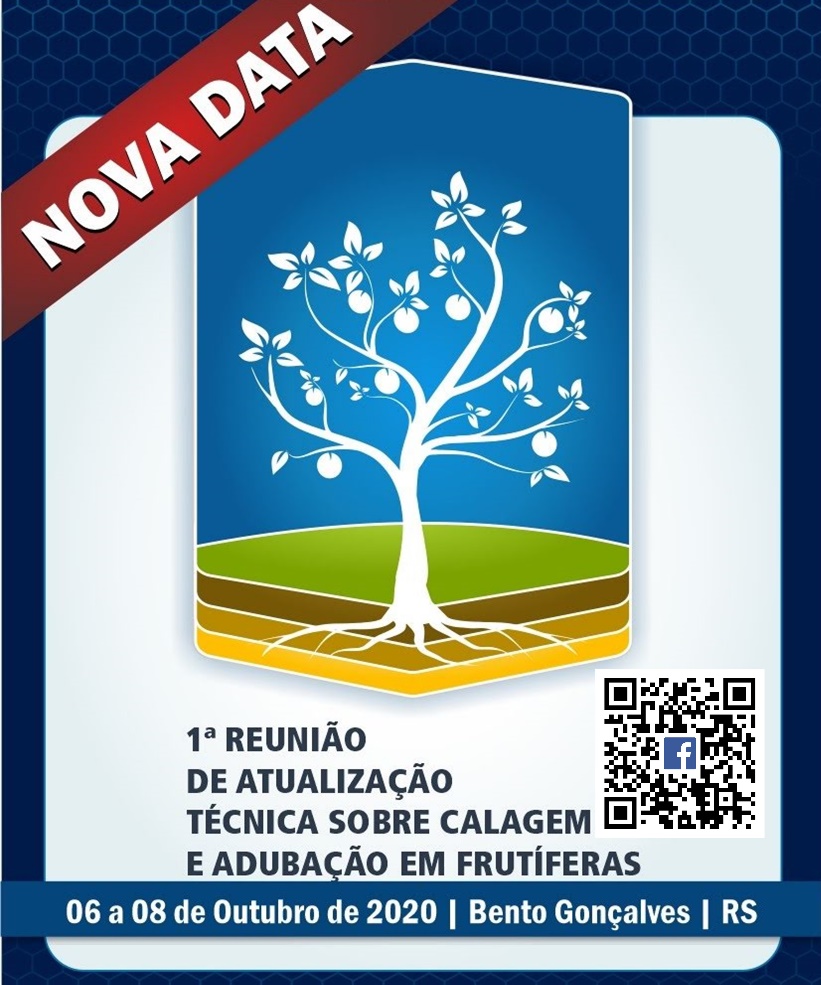 Após a decisão de adiamento da “1ª Reunião de Atualização Técnica em Calagem e Adubação em Frutíferas “, devido os avanços da pandemia de Covid-19 em nosso país, a comissão organizadora informa a nova data para o evento.A Reunião acontecerá nos dias 06, 07 e 08 de outubro de 2020. O local permanece o mesmo, o auditório da Fundação Casa das Artes, em Bento Gonçalves (RS).
As inscrições e submissões de artigos técnicos continuam abertas. As normas para o envio e o modelo de resumo atualizado estão disponíveis na página do evento.Acesse: https://www.embrapa.br/busca-de-eventos/-/evento/419941/1-reuniao-de-atualizacao-tecnica-sobre-calagem-e-adubacao-em-frutiferas para fazer sua inscrição!Para aqueles que já se inscreveram para o evento temos duas opções:1 - Manter a inscrição, automaticamente participando do evento no próximo semestre.2 - Cancelar a sua inscrição. Para isso envie um e-mail para uva-e-vinho.eventos@embrapa.br informando sua desistência e os seus dados bancários para efetuarmos a devolução do valor pago.Para mais detalhes acompanhe, também, o evento no facebook, acessando o link: https://www.facebook.com/events/775152522997408/Desde já, pedimos ampla divulgação da nova data do evento e pedimos desculpas por possíveis inconvenientes!Atenciosamente,A comissão organizadora